It is the STUDENT’S responsibility to ensure that the application is complete!Student Name: ____________________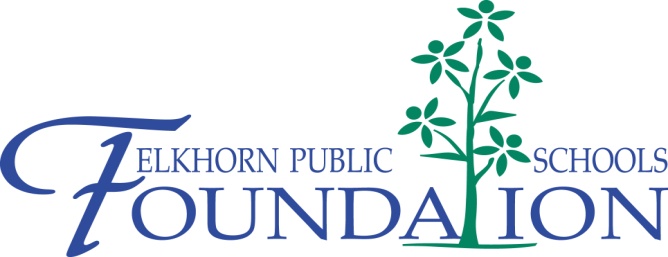 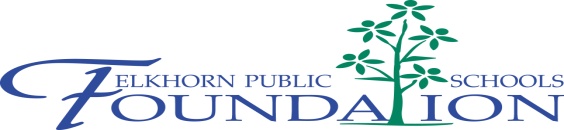 Elkhorn Lawn Care Entrepreneur ScholarshipDeadline February 1, 20163:30 pm at Counseling CenterDescription of Scholarship: This scholarship will be awarded to two graduating seniors (one from Elkhorn High School and one from Elkhorn South High School) who demonstrate active involvement in high school and community activities, good character and leadership potential.   Scholarship Value:  $1,000.00 scholarship paid in the year awarded.Requirements:Applicants must attend either Elkhorn High School or Elkhorn South High School.Applicants must have maintained a cumulative GPA of 3.00 or greater.Applicants must demonstrate active involvement in high school and community activities, good character and leadership potential.   Applicants must provide one letter of recommendation from a non-family member.Scholarship recipients must enroll at an accredited two-year or four-year college or university majoring in business or an entrepreneurship program of study.This application MUST BE TYPED or completed by word processor.  The student’s name should be on each page of the application.  Please review application’s questions carefully- not all applications are the same!All accompanying essays MUST BE TYPED and include the student’s name, title of the essay and title of the scholarship in the right hand corner on each page of the essay.Only applications received by the Counseling Center on or before 3:30pm on February 1st will be reviewed and forwarded to the respective scholarship selection committee for consideration.  Any incomplete applications or applications that do not meet the requirements will be rejected.Transcripts will be attached to the application by the high school counseling department.Application Questions:Name		Today’s date				Address		Phone_____________________Parent/Guardian		Email_________________		Cum. GPA & Class Rank (7th Semester) _______________		ACT Composite		Student Name: __________________College Choice(s): 				_____Intended Major: 				_____Scholarships Awarded: 				_____Vocational Plans :_________________________________________________List school activities in which you have been involved, and the years of involvement.List awards received indicating the year received (honor roll, academic letter, student of the month, most improved, etc.).List any offices or leadership positions you have held since entering high school.  Indicate the year in which you held each office.List your involvement in the community including employment, non-school organizations, church, etc.  Include years of involvement for each.Letter of Recommendation: Please provide one letter of recommendation from a non-family member.Essay Question #1: In 300 words or less, describe if you were given the chance to start your own business, what would it be?  How would you grow your business and what product(s) would you offer?” (Separately attach typed essay to this application).Essay Question #2:  Motivation is a powerful tool for success.  In 300 words or less, describe what motivation means to you, and how you would motivate yourself as a business owner.  How would you motivate your employees to strive for excellence day in and day out?”  (Separately attach typed essay to this application).The information contained in this application is accurate to my knowledge.  I authorize the scholarship selection committee to validate accordingly.___________________________________________		__________________________Applicant Signature						Date